Anmeldung Pfadi Burghorn Wettingen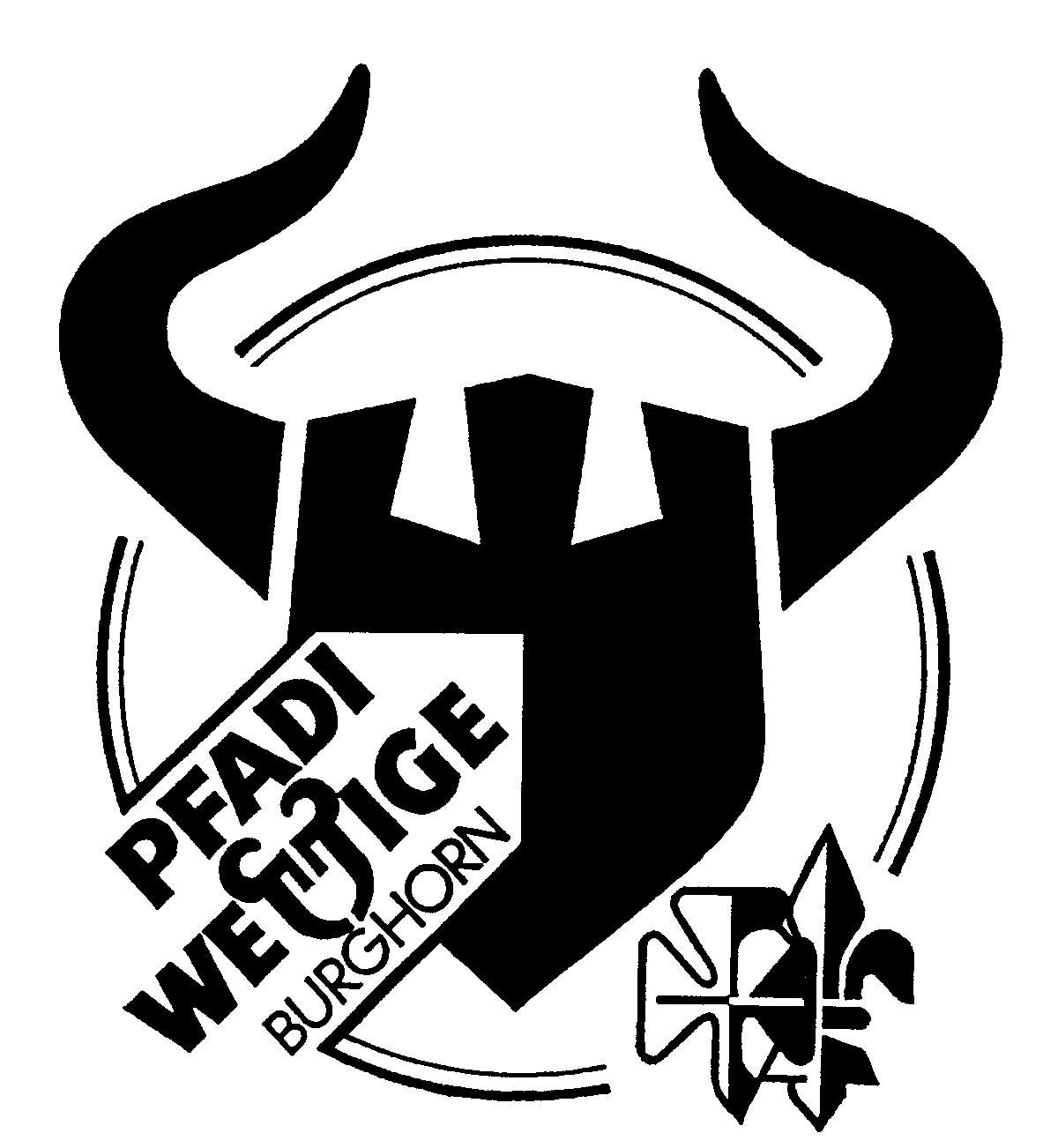 Ich kann die Pfadi auf Anfrage hin unterstützen (z.B. durch verbilligten Bezug von Material, Transporte, Fachkenntnisse, etc.):      So sind wir auf die Pfadi Burghorn Wettingen gestossen: (mehrere möglich)	Flyer/Plakate	Homepage	Vereinsliste der Gemeinde	Zeitung
	(Welche?       )	Mund-zu-Mund-Propaganda	Geschwister schon in der Pfadi	Eltern waren schon in der Pfadi	Werbeaktion
	(Wann?       )	Anders, nämlich:      Ich werde es meinem Kind ermöglichen, die Pfadiaktivitäten möglichst regelmässig zu besuchen und bin bereit den Jahresbeitrag (zurzeit Fr. 60.-) zu bezahlen.Die Versicherung für Unfall und Haftpflicht ist Sache des Mitglieds.Ich nehme zur Kenntnis, dass Fotos von meinem Kind aus dem Pfadibetrieb auf der Homepage www.burghorn.ch veröffentlicht werden.Ort & Datum	Unterschrift Eltern 	Für Fragen stehen wir gerne zur Verfügung.Mis Bescht & Allzeit Bereitdas LeitungsteamTeilnehmer  Weiblich	  MännlichNameVornameAdresseWohnortGeburtsdatumBemerkungen(Allergien, etc.)KlasseKontaktperson(für allgemeine Informationen und Notfälle)NameVornameAdresse WohnortTelefonNatel VaterNatel MutterE-Mail Zurück an:Abteilungsleiter:Severin Bodmer v/o Groove, Fohrhölzlistrasse 15, 5430 Wettingengroove@burghorn.ch